		Form Approved   OMB No. 0990-   Exp. Date XX/XX/20XXWeb Based Survey Evaluation of “The Lab” (screenshots)Top of Form2. What is your ethnicity?3. What is your race?4. What is the highest degree that you have obtained?6. At what type of institution are you employed:7. How long have you been in your current position?8. How much experience do you have overall supervising students?9. What department are you in? (If the category your department falls into is not listed, please indicate “other” and specify the department name)10. Do you provide Responsible Conduct of Research (RCR) Training or other training in Research Integrity?Top of Form11. Have you provided RCR and research integrity training?12. If yes to question 11, do you teach this class:13. How many individuals do you teach responsible conduct of research or research integrity to in a typical year?14. Have you ever developed any RCR curriculum materials?15. Have you published in the field of RCR? 16. Please indicate which portions of "The Lab" you have viewed (please check all scenarios that you have viewed):17. Have you used "The Lab" as part of RCR training for your courses?18. If your answer to question 18 above is "No," why not? (check all that apply)19. Would you recommend "The Lab" as a tool for a person who teaches RCR or research integrity?Bottom of FormTop of Form20. Compared to existing RCR training resources, The Lab is a unique RCR teaching tool for:21. Compared to existing RCR training resources, The Lab is a more engaging resource than other RCR training resources for:22. Would you use The Lab in your class as an:Other (please specify how)Top of Form23. I believe that The Lab could be integrated into my current RCR curriculum. 24. The Lab is easy to integrate into my current RCR curriculum. 25. Why or why not? Please use the text box to explain your answer.26. The Lab fills a necessary gap in RCR teaching methodology. 27. Regarding your answer to the previous question, why do you feel The Lab fills or does not fill a necessary gap in RCR teaching methodology? Please use the text box to explain your answer. Top of Form28. How long did you spend viewing The Lab (pick one):29. The amount of time required to complete "The Lab" is reasonable. 30. What do you believe would be a reasonable amount of time to allot for this type of interactive video exercise:31. The material presented in The Lab:32. Please provide any additional feedback in the text box below.Bottom of FormBottom of FormBottom of FormBottom of FormBottom of Form1. What is your sex? Male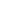 Female HispanicNot Hispanic Black/African AmericanWhite/CaucasianAsianHawaiian/Pacific IslanderAmerican Indian/Alaska NativeOther (please specify)  High school education/GEDSome collegeBachelor’s degreeMaster’s degreePh.D. or equivalentJ.D., M.D., D.D.S., other professional degree.Other (please specify)According to the Paperwork Reduction Act of 1995, no persons are required to respond to a collection of information unless it displays a valid OMB control number. The valid OMB control number for this information collection is 0990-xxxx . The time required to complete this information collection is estimated to average 21 minutes per response, including the time to review instructions, search existing data resources, gather the data needed, and complete and review the information collection. If you have comments concerning the accuracy of the time estimate(s) or suggestions for improving this form, please write to:  U.S. Department of Health & Human Services, OS/OCIO/PRA, 200 Independence Ave., S.W., Suite 336-E, Washington D.C. 20201,   Attention: PRA Reports Clearance Officer 5. What is your position? Please mark the option that best applies.  LecturerResearch AdministrationResearch Integrity Officer (RIO)Assistant ProfessorAssociate ProfessorFull ProfessorDean/Department HeadOther (please specify)Two year community collegeFull 4 year Bachelor’s program, no graduate schoolFull 4 year Bachelor’s program, plus graduate school research UniversityOther (please specify) 0-5 years6-7 years8-10 years11-19 years20 years or more 0-5 years6-7 years8-10 years11-19 years20 years or moreSocial sciences, including: sociology, anthropology, history, etc.Biomedical sciences, including: chemistry, physics, engineering, etc.Clinical Sciences, including: medical sciences, psychology, etc.Public Health, including: epidemiology, international health, etc.Other (please specify) YesNo 0-5 years6-7 years8-10 years11-19 years20 or more years As a stand-alone, for credit classAs part of another class, such as Research MethodologyAs a required, but not for credit classOther (please specify) None or less than one per year1-5 individuals5-10 individuals11-20 individuals20 or more individuals YesNoIf you answered "Yes", what materials have you developed? YesNoIf you answered "Yes", what materials (e.g., articles or books) have you published? The PI, Aaron HutchinsThe postdoctoral fellow, Hardik RaoThe student, Kim ParkThe Research Integrity Officer (RIO), Beth Ridgely YesNoToo longNot realisticDon’t like/empathize with charactersDoesn’t add or assist in the content of teaching RCROther (please specify) YesNoOther (please specify)Strongly disagreeDisagreeNeither agree nor disagreeAgreeStrongly agreeNot applicableGraduate students*Compared to existing RCR training resources, The Lab is a unique RCR teaching tool for: Graduate students Strongly disagreeGraduate students DisagreeGraduate students Neither agree nor disagreeGraduate students AgreeGraduate students Strongly agreeGraduate students Not applicablePostdoctoral fellowsPostdoctoral fellows Strongly disagreePostdoctoral fellows DisagreePostdoctoral fellows Neither agree nor disagreePostdoctoral fellows AgreePostdoctoral fellows Strongly agreePostdoctoral fellows Not applicablePrincipal InvestigatorsPrincipal Investigators Strongly disagreePrincipal Investigators DisagreePrincipal Investigators Neither agree nor disagreePrincipal Investigators AgreePrincipal Investigators Strongly agreePrincipal Investigators Not applicableResearch administratorsResearch administrators Strongly disagreeResearch administrators DisagreeResearch administrators Neither agree nor disagreeResearch administrators AgreeResearch administrators Strongly agreeResearch administrators Not applicableRIOsRIOs Strongly disagreeRIOs DisagreeRIOs Neither agree nor disagreeRIOs AgreeRIOs Strongly agreeRIOs Not applicableStrongly disagreeDisagreeNeither agree nor disagreeAgreeStrongly agreeNot applicableGraduate students*Compared to existing RCR training resources, The Lab is a more engaging resource than other RCR training resources for: Graduate students Strongly disagreeGraduate students DisagreeGraduate students Neither agree nor disagreeGraduate students AgreeGraduate students Strongly agreeGraduate students Not applicablePostdoctoral fellowsPostdoctoral fellows Strongly disagreePostdoctoral fellows DisagreePostdoctoral fellows Neither agree nor disagreePostdoctoral fellows AgreePostdoctoral fellows Strongly agreePostdoctoral fellows Not applicablePrincipal InvestigatorsPrincipal Investigators Strongly disagreePrincipal Investigators DisagreePrincipal Investigators Neither agree nor disagreePrincipal Investigators AgreePrincipal Investigators Strongly agreePrincipal Investigators Not applicableResearch administratorsResearch administrators Strongly disagreeResearch administrators DisagreeResearch administrators Neither agree nor disagreeResearch administrators AgreeResearch administrators Strongly agreeResearch administrators Not applicableRIOsRIOs Strongly disagreeRIOs DisagreeRIOs Neither agree nor disagreeRIOs AgreeRIOs Strongly agreeRIOs Not applicableStrongly disagreeDisagreeNeither agree nor disagreeAgreeStrongly agreeNot applicableout-of-class assignment with associated writing task*Would you use The Lab in your class as an: out-of-class assignment with associated writing task Strongly disagreeout-of-class assignment with associated writing task Disagreeout-of-class assignment with associated writing task Neither agree nor disagreeout-of-class assignment with associated writing task Agreeout-of-class assignment with associated writing task Strongly agreeout-of-class assignment with associated writing task Not applicableout-of-class assignment with a follow-up quizout-of-class assignment with a follow-up quiz Strongly disagreeout-of-class assignment with a follow-up quiz Disagreeout-of-class assignment with a follow-up quiz Neither agree nor disagreeout-of-class assignment with a follow-up quiz Agreeout-of-class assignment with a follow-up quiz Strongly agreeout-of-class assignment with a follow-up quiz Not applicableout-of-class assignment with follow-up in-class discussionout-of-class assignment with follow-up in-class discussion Strongly disagreeout-of-class assignment with follow-up in-class discussion Disagreeout-of-class assignment with follow-up in-class discussion Neither agree nor disagreeout-of-class assignment with follow-up in-class discussion Agreeout-of-class assignment with follow-up in-class discussion Strongly agreeout-of-class assignment with follow-up in-class discussion Not applicableout-of-class assignment with follow-up online discussionout-of-class assignment with follow-up online discussion Strongly disagreeout-of-class assignment with follow-up online discussion Disagreeout-of-class assignment with follow-up online discussion Neither agree nor disagreeout-of-class assignment with follow-up online discussion Agreeout-of-class assignment with follow-up online discussion Strongly agreeout-of-class assignment with follow-up online discussion Not applicablein-class viewing with whole-class discussionin-class viewing with whole-class discussion Strongly disagreein-class viewing with whole-class discussion Disagreein-class viewing with whole-class discussion Neither agree nor disagreein-class viewing with whole-class discussion Agreein-class viewing with whole-class discussion Strongly agreein-class viewing with whole-class discussion Not applicablein-class viewing with small group discussionin-class viewing with small group discussion Strongly disagreein-class viewing with small group discussion Disagreein-class viewing with small group discussion Neither agree nor disagreein-class viewing with small group discussion Agreein-class viewing with small group discussion Strongly agreein-class viewing with small group discussion Not applicable Strongly disagreeDisagreeNeither agree nor disagreeAgreeStrongly agreeNot applicable Strongly disagreeDisagreeNeither agree nor disagreeAgreeStrongly agreeNot applicableStrongly disagreeDisagreeNeither agree nor disagreeAgreeStrongly agreeNot applicable   1 hour or less2 hours or less3 hours or less4 hours or lessmore than 4 hours Strongly disagreeDisagreeNeither agree nor disagreeAgreeStrongly agreeNot applicable 60 minutes of less120 minutes or less180 minutes or less240 minutes of lessMore than 240 minutesStrongly disagreeDisagreeNeither agree nor disagreeAgreeStrongly agreeNot applicableGreatly increases the understanding my students have of issues surrounding the responsible conduct of research*The material presented in The Lab: Greatly increases the understanding my students have of issues surrounding the responsible conduct of research Strongly disagreeGreatly increases the understanding my students have of issues surrounding the responsible conduct of research DisagreeGreatly increases the understanding my students have of issues surrounding the responsible conduct of research Neither agree nor disagreeGreatly increases the understanding my students have of issues surrounding the responsible conduct of research AgreeGreatly increases the understanding my students have of issues surrounding the responsible conduct of research Strongly agreeGreatly increases the understanding my students have of issues surrounding the responsible conduct of research Not applicablePromotes student’s discussions of research misconductPromotes student’s discussions of research misconduct Strongly disagreePromotes student’s discussions of research misconduct DisagreePromotes student’s discussions of research misconduct Neither agree nor disagreePromotes student’s discussions of research misconduct AgreePromotes student’s discussions of research misconduct Strongly agreePromotes student’s discussions of research misconduct Not applicableEnhances student’s understandings of research misconductEnhances student’s understandings of research misconduct Strongly disagreeEnhances student’s understandings of research misconduct DisagreeEnhances student’s understandings of research misconduct Neither agree nor disagreeEnhances student’s understandings of research misconduct AgreeEnhances student’s understandings of research misconduct Strongly agreeEnhances student’s understandings of research misconduct Not applicableHelps student’s understand the proper handling of misconduct; authorship, mentoring practices and data managementHelps student’s understand the proper handling of misconduct; authorship, mentoring practices and data management Strongly disagreeHelps student’s understand the proper handling of misconduct; authorship, mentoring practices and data management DisagreeHelps student’s understand the proper handling of misconduct; authorship, mentoring practices and data management Neither agree nor disagreeHelps student’s understand the proper handling of misconduct; authorship, mentoring practices and data management AgreeHelps student’s understand the proper handling of misconduct; authorship, mentoring practices and data management Strongly agreeHelps student’s understand the proper handling of misconduct; authorship, mentoring practices and data management Not applicable